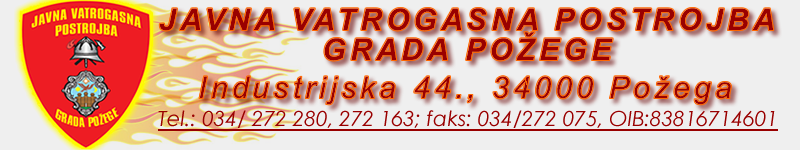 U Požegi, 23. ožujka 2021.URBROJ: 438-03-21Na temelju  članka 27. važećeg Statuta Javne vatrogasne postrojbe Grada Požege, Vatrogasno vijeće Javne vatrogasne postrojbe Grada Požege na 02. sjednici održanoj 22. ožujka 2021. godine donosi,ODLUKUo izmjeni i dopuni Pravilnika o unutarnjoj organizaciji i sistematizaciji radnih mjesta Javne vatrogasne postrojbe Grada PožegeČlanak 1Ovom odlukom o izmjeni i dopuni, mijenja i se i dopunjuje Pravilnik o unutarnjoj organizaciji i sistematizaciji radnih mjesta Javne vatrogasne postrojbe Grada Požege, broj:206-11-17 od 15. studenog 2017. godine ( u daljnjem tekstu Pravilnik).Članak 2.Članak 13. mijenja se broj izvršitelja na radno mjestu Voditelj vatrogasne grupe sa jedan na nula, te dodaje se jedan izvršitelj  na radno mjesto vatrogasca sa dva na tri izvršitelja.Članak 3.Ova Odluka stupa na snagu od dana objave na oglasnoj ploči i internetskoj stranici Javne vatrogasne postrojbe Grada Požege.                                                                 Predsjednik Vatrogasnog vijeća                                                                  JVP Grada Požege                                                                 Mile Raič  struč.spec.ing.admin.chris, v.r.